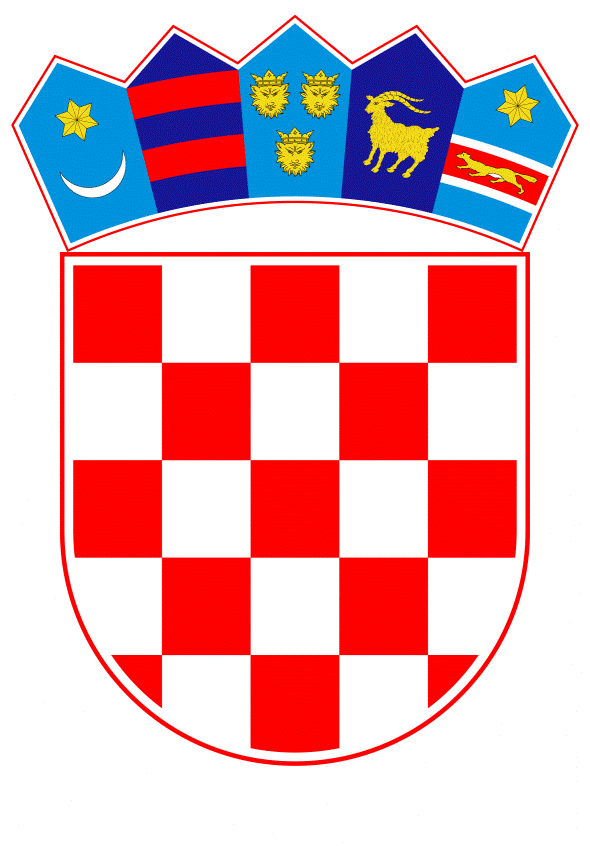 VLADA REPUBLIKE HRVATSKEZagreb, 1. veljače 2019.______________________________________________________________________________________________________________________________________________________________________________________________________________________________PrijedlogNa temelju članka 31. stavka 3. Zakona o Vladi Republike Hrvatske (Narodne novine, br. 150/11, 119/14, 93/16 i 116/18), Vlada Republike Hrvatske je na sjednici održanoj ________________ godine donijela Z A K L J U Č A K	1.	Vlada Republike Hrvatske podupire realizaciju Projekta organizacije dnevne bolnice Opće bolnice Dubrovnik za potrebe stanovnika Grada Metkovića i okolnih općina, radi unaprjeđenja zdravstvene zaštite, te podizanja dostupnosti i kvalitete zdravstvenih usluga stanovnika Dubrovačko-neretvanske županije.	2.	Zadužuje se Ministarstvo zdravstva da, zajedno s Dubrovačko-neretvanskom županijom, sudjeluje u financiranju Projekta iz točke 1. ovoga Zaključka. 	3.	Ministarstvo zdravstva financirat će Projekt iz točke 1. ovoga Zaključka s iznosom od 1.500.000,00 kuna, koji je osiguran u Državnom proračunu Republike Hrvatske za 2019. godinu i projekcijama za 2020. i 2021. godinu, u 2019. godini na Razdjelu 096, Glavi 09605 - Ministarstvo zdravstva.	4.	Zadužuje se Ministarstvo zdravstva da, u suradnji s Dubrovačko-neretvanskom županijom i Općom bolnicom Dubrovnik, poduzme potrebne radnje vezano uz realizaciju Projekta iz točke 1. ovoga Zaključka. Klasa:Urbroj:Zagreb,										Predsjednik									mr. sc. Andrej PlenkovićO B R A Z L O Ž E N J EVlada Republike Hrvatske ovim zaključkom podupire realizaciju Projekta organizacije dnevne bolnice Opće bolnice Dubrovnik za potrebe stanovnika Grada Metkovića i okolnih općina, radi unaprjeđenja zdravstvene zaštite, podizanja dostupnosti i kvalitete zdravstvenih usluga stanovnika Dubrovačko-neretvanske županije.Realizacijom organizacije dnevne bolnice Opće bolnice Dubrovnik dodatno bi se povećala dostupnost i unaprijedila kvaliteta zdravstvenih usluga, kao i kvaliteta života i cjelokupna skrb za stanovnike Dubrovačko-neretvanske županije i stanovnike iz gravitirajućih područja.Dnevna bolnica omogućuje suvremeni, ekonomičan i multidisciplinaran način liječenja koji znatno poboljšava kvalitetu zdravstvene zaštite, a kada za to postoji potreba stanovništva, kao u konkretnom slučaju, dnevna bolnica se osim u sklopu matične ustanove može uspostaviti i na odvojenoj lokaciji koja je prostorno bliže korisnicima. Time se osigurava veća dostupnost zdravstvene zaštite uz očuvanu kvalitetu pruženih zdravstvenih usluga i značajne financijske uštede za korisnike kao što je smanjenje putnih troškova za pacijente koji se upućuju u bolnice na većoj udaljenosti.  Predloženim zaključkom zadužuje se Ministarstvo zdravstva da, zajedno s Dubrovačko-neretvanskom županijom, sudjeluje u financiranju predmetnog Projekta. Ministarstvo zdravstva financirat će navedeni Projekt s iznosom od 1.500.000,00 kuna koji je osiguran u Državnom proračunu Republike Hrvatske za 2019. godinu i projekcijama za 2020. i 2021. godinu, u 2019. godini na Razdjelu 096, Glava 09605 - Ministarstvo zdravstva.Radi realizacije ovoga zaključka, zadužuje se Ministarstvo zdravstva da poduzme potrebne radnje u suradnji s Dubrovačko-neretvanskom županijom i Općom bolnicom Dubrovnik.Predlagatelj:Ministarstvo zdravstvaPredmet:Prijedlog zaključka u vezi s realizacijom Projekta organizacije dnevne bolnice Opće bolnice Dubrovnik za potrebe stanovnika Grada Metkovića i okolnih općina